Publicado en Valencia el 30/01/2018 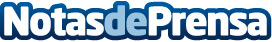 Grupo Aitana anuncia la integración de Aitana, Fadrell y Opentix y un crecimiento agresivo para 2018-2019Grupo Aitana, integrado por Aitana, Fadrell y Opentix, representa un negocio de 14 millones de euros y 180 empleados. Acumula una experiencia de más de 40 años en el sector TI y distribuye las principales marcas de software de gestión empresarial del mercado, tales como SAGE, Microsoft, Openbravo y SugarCRMDatos de contacto:Aitana902 500 358Nota de prensa publicada en: https://www.notasdeprensa.es/grupo-aitana-anuncia-la-integracion-de-aitana Categorias: Software Recursos humanos http://www.notasdeprensa.es